Drodzy Rodzice,Przesyłamy pomysł na pracę plastyczną w tematyce wiosennej.Bociany wykonane są z papierowych talerzy, bądź wacików kosmetycznych. Zachęcamy również do nauki piosenki „Maszeruje wiosna”https://www.youtube.com/watch?v=yNLqW1kp9Pw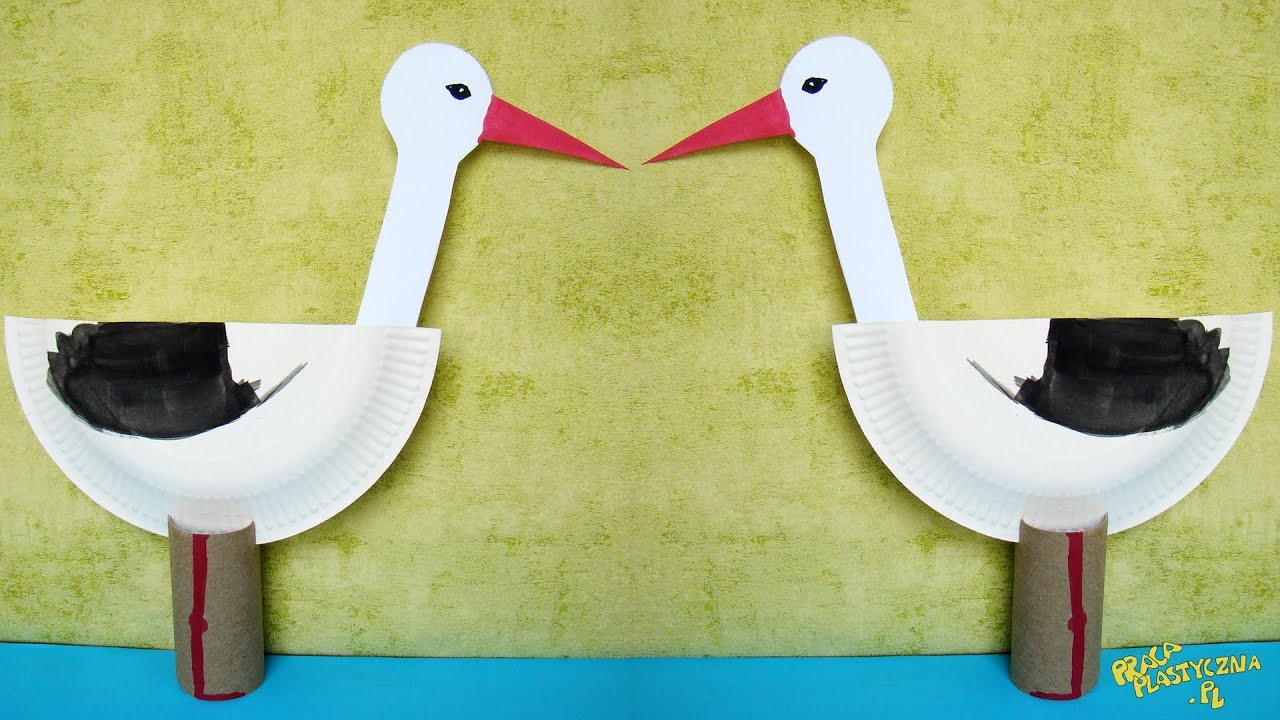 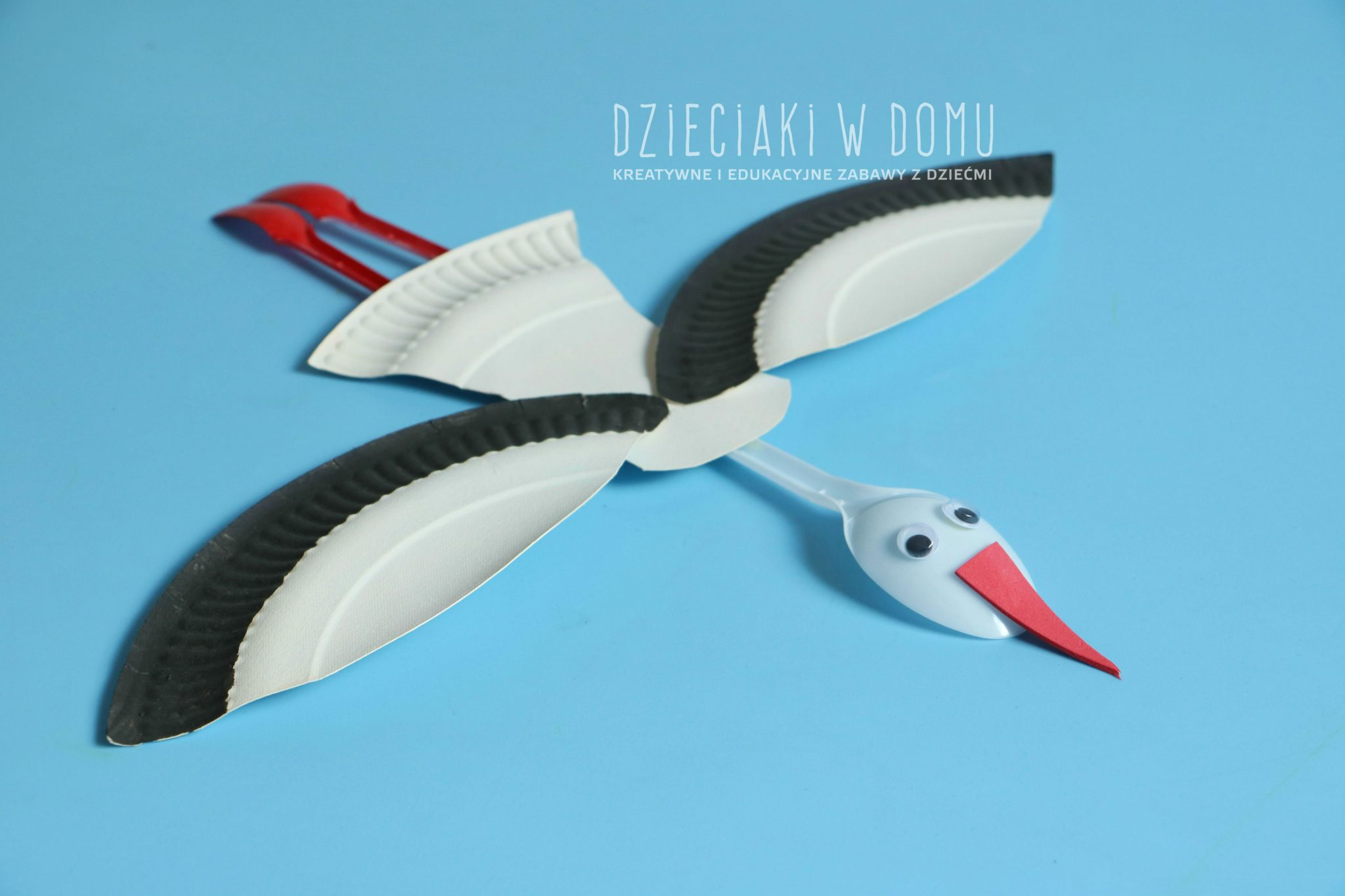 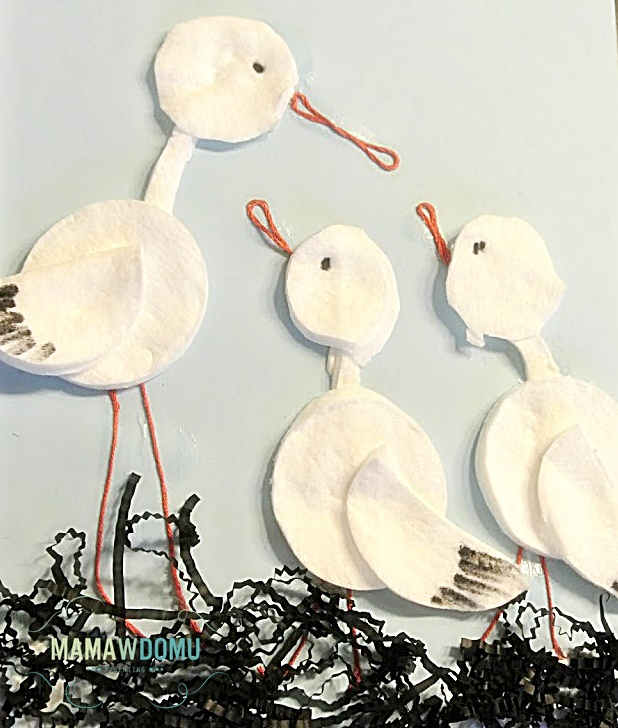 Źródło: pracaplastyczne.pl; dzieciakiwdomu.pl; mamawdomu.pl